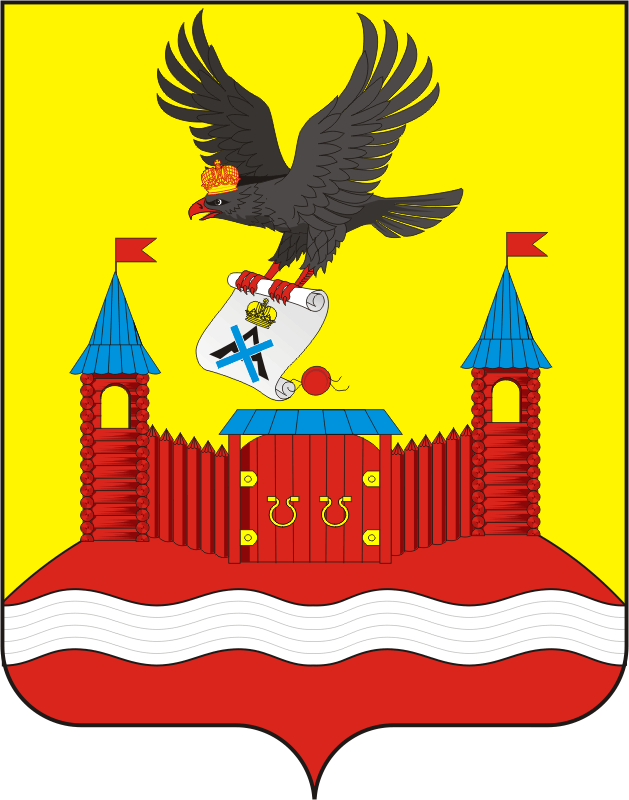 АДМИНИСТРАЦИЯ НОВОЧЕРКАССКОГО СЕЛЬСОВЕТАСАРАКТАШСКОГО РАЙОНА ОРЕНБУРГСКОЙ ОБЛАСТИП О С Т А Н О В Л Е Н И Е08.11.2022                             с. Новочеркасск                                       № 71 - пОб утверждении предварительных  итоговсоциально – экономического развития за 2022 годи прогноза социально-экономического развитиямуниципального образования Новочеркасский сельсовет Саракташского района Оренбургской области  на 2023 год и плановый период 2024-2025 гг. Руководствуясь статьями 169, 173 Бюджетного Кодекса Российской Федерации, пунктом 17 разделом 3 Положения о бюджетном процессе  в  муниципальном образовании  Новочеркасский сельсовет Саракташского района Оренбургской области, утвержденного решением Совета депутатов Новочеркасского сельсовета от 27.12.2016  № 60 1. 	Утвердить предварительные  итоги социально – экономического развития муниципального образования Новочеркасский сельсовет Саракташского района Оренбургской области за 2022 год (Приложение 1);2. Утвердить прогноз социально-экономического развития муниципального образования Новочеркасский сельсовет Саракташского района Оренбургской области на период 2023 год и плановый период 2024-2025 гг. (Приложение 2,3)3.  Контроль за исполнением настоящего постановления оставляю за собой.4. Постановление вступает в силу со дня его обнародования и подлежит размещению на сайте администрации муниципального образования Новочеркасский сельсовет.Глава сельсовета                                                                           Н.Ф. Суюндуков Разослано: прокурору района, финансовый отдел администрации Саракташского района, официальный сайт, в дело.Приложение № 1             к постановлению администрацииНовочеркасского сельсоветаСаракташского района Оренбургской области                                                                                        от  08.11.2022 № 71-пПредварительные итогисоциально - экономического развитиямуниципального образования Новочеркасский  сельсовет Саракташского района Оренбургской области за 2022 годПредварительные итоги социально - экономического развития муниципального образования Новочеркасский сельсовет Саракташского района Оренбургской области за 2022 год.План социально - экономического развития администрации муниципального образования Новочеркасский сельсовет Саракташского района Оренбургской области на 2022 год, направлен на повышение уровня и качества жизни населения через осуществление полномочий по решению вопросов местного значения в соответствии с Федеральным законом от 06.10.2003 № 131-ФЗ « Об общих принципах организации местного самоуправления в РФ», разработан в соответствии с прогнозом социально-экономического развития территории.                                                                                                     Бюджетная и налоговая политика. Поступление  налогов за 10 месяцев 2022 года (тыс. руб.)Выполнение плана по собственным доходам ожидается на уровне 98,13 %.Инвестиционная политика.Основными задачами инвестиционной политики является создание условий для развития инвестиционной деятельности, мобилизации имеющихся и привлечении инвестиционных ресурсов.На территории поселения осуществляют свою деятельность,  9 индивидуальных предпринимателей. Сфера деятельности  ИП направлена на предоставление услуг в сфере торговли. ДемографияНа территории сельсовета проживает 2869 человек. Численность населения в трудоспособном возрасте по состоянию на 01.01.2022 года составляет 1593 человек, число домовладений 1057, число населённых пунктов 6. Социальная поддержка населенияОказана помощь социальным работникам за  нуждающимися в уходе  гражданами. Работа с семьями  направлена на: формирование здорового образа жизни и профилактику алкоголизма, трудоустройства родителей и занятость детей в весенне-летний период. Ежегодно проводятся мероприятия  посвященные дню пожилого человека, дню инвалидов. Кадровая политика, занятость.Систематически обновляется  банк  данных  о рынке труда на территории поселения; Ведется организация временных работ для безработных и ищущих работу граждан, трудовых бригад для несовершеннолетних. Виды выполняемых работ - самые разнообразные:уборка территории от бытового мусора,благоустройствоочистка дорог от снега.Молодёжная политикаПриоритетные направления молодёжной политики включают в себя - работу с молодыми семьями; - профилактику  табак курения,  алкоголизма, наркомании в молодежной среде;Патриотическое воспитание молодёжи осуществляется через библиотеки сёл Островное, Красногор, Новочеркасск, сельские дома культуры, участие молодежи в подготовке и проведении мероприятий посвященных празднованию международного женского дня  8 марта, Дня защиты детей, Дня пожилых людей, Дня защитника Отечества, Дня вывода войск из  Афганистана, Дня матери. В прогнозируемом периоде основными приоритетами культурной политики по-прежнему останутся обеспечение единства культурного пространства и доступности культурных ценностей широким слоям населения, сохранение культурного наследия и развитие культурного потенциала  поселения .   Вопросы местного значенияПо разделу жилищное хозяйство за 10 месяцев 2022 года работы выполнены на 97,61 %  .По разделу благоустройство за 10 месяцев 2022 года работы выполнены на 97,89 % (высадка деревьев, кустарников, цветов, устройство новых цветочных клумб, приобретение посадочного материала, уборка территорий от мусора, выкос сорной и карантинной растительности); По разделу дорожное хозяйство (дорожные фонды) работы выполнены на 98,18 %.Муниципальная служба и местное самоуправлениеВ органы местного самоуправления за 10 месяцев 2022 года  по различным вопросам обратились  7  граждан. Принято   62   постановления,  30 распоряжений по вопросам основной деятельности, состоялись  заседания Совета депутатов, на которых принято 10 решений, нотариальные действия осуществлялись в отношении   17  граждан, активно работает Совет ветеранов, Совет женщин, общественная инспекция по делам несовершеннолетних, общественный Совет по профилактике преступлений и правонарушений, административная комиссия, ТОСы.Приложение № 2                                                                                                                                                    к постановлению администрации Новочеркасского сельсоветаСаракташского района Оренбургской области08.11.2022 от  г №  71 - пПрогноз социально-экономического развития территории муниципального образования Новочеркасский  сельсовет Саракташского района Оренбургской области на 2023-2025 годыПриложение № 3                                                                                   к постановлению администрации Новочеркасский сельсовет  Саракташского района Оренбургской области                                                                                                                      от 08.11.2022 №  71 – пПояснительная запискак прогнозу социально-экономического развитиямуниципального образования Новочеркасский сельсоветСаракташского района Оренбургской области на период 2023 – 2025 годыБюджетная политика в поселении определена на среднесрочный трёхлетний период 2023-2024-2025 годы.  Для обеспечения финансирования предусмотренных расходов в бюджет поселения в 2023 году и на период до 2024-2025 года зачисляются в полном объеме земельный налог и налог на имущество физических лиц, а также федеральные регулирующие налоги по следующим нормативам:Налог на доходы физических  лиц -15 %Госпошлина – 100%; Аренда муниципального имущества- 100%;УСН – 10 %.Бюджетная и налоговая политика Поступление собственных доходов  в бюджет сельского поселения в 2023 году рассчитано в сумме 8 443,000 тыс. руб. на 2024 год и 2025 год  поступления доходов в бюджет сельского поселения рассчитан в сумме 8 386,000 тыс. руб. и 8 601,000 тыс. руб. соответственно.                                                           Налоговые  и неналоговые доходыВ раздел налоговых доходов бюджета муниципального образования Новочеркасский сельсовет  входят: 1. .Налог на доходы физических лиц прогнозируются поступления на 2023г. в сумме 4 020,00 тыс. рублей, на . в сумме 4 298,00 тыс. рублей, на 2025г. в сумме 4 457,00 тыс. рублей.2. Налог, взимаемый с налогоплательщиков, выбравших в качестве объекта налогообложения доходы, уменьшенные на величину расходов прогнозируются поступления на . в сумме 18,00 тыс. рублей, на . в сумме 19,00 тыс. рублей, на 2025г. в сумме 19,00 тыс. рублей.4. Налог, взимаемый в связи с применением упрощенной системы налогообложения прогнозируются поступления на 2023г. в сумме 330,0 тыс. рублей, на . в сумме 330,0 тыс. рублей, на 2025г. в сумме 330,0 тыс. рублей.5.Налог на имущество физических лиц прогнозируются поступления на 2023г. в сумме 69,0 тыс. рублей, на 2024г. в сумме 76,0 тыс. рублей, на 2025г. в сумме 76,0 тыс. рублей.6.Земельный налог прогнозируются поступления                       2023г.  по физическим лицам         в сумме 1632,00 тыс. рублей                         юридическим  лицам  в сумме 554,00 тыс. рублей                      2024г.  по физическим лицам         в сумме 1387,00 тыс. рублей                         юридическим  лицам  в сумме 554,00 тыс. рублей                      2025г.  по физическим лицам         в сумме 1179,00 тыс. рублей                         юридическим  лицам  в сумме 742,0 тыс. рублей7. Единый сельскохозяйственный налог планируется на 2023г. в сумме 200,0 тыс.руб. . в сумме 209,0 тыс.руб.  2025г. в сумме 215,0 тыс.руб.      8. Акцизы по подакцизным товарам (продукции), производимым на территории Российской Федерации планируется  на 2023г. в сумме 1440,00 тыс.руб. 2024г. в сумме 1513,00 тыс.руб.  2025г. в сумме 1583,00 тыс.руб.    9. Инициативные платежи, зачисляемые в бюджеты сельских поселений на 2023г. в сумме 180,00 тыс.руб. 2024г. в сумме 0,00 тыс.руб.  2025г. в сумме 0,00 тыс.руб.                                                                    Таблица № 1Налоговые и неналоговые доходы на 2023-2025 годыОбъем межбюджетных трансфертов, получаемых из других бюджетов бюджетной системы Российской Федерации.         Объем межбюджетных трансфертов, получаемых из других бюджетов бюджетной системы  Российской Федерации и распределение их по уровням бюджетной системы муниципального образования, составил в 2023-2025 гг 											(тыс. руб.)Источники финансирования дефицита бюджета планируются   в форме изменения остатка средств  на счете по учету средств  бюджета на 01 января  каждого года.Расходы  бюджета	Расходы  бюджета муниципального образования Новочеркасский сельсовет Саракташского района Оренбургской области предусмотрены:в 2023 году в сумме 15 767,900 тыс. руб.;в 2024 году в сумме 16 709,889 тыс. руб.;в 2025 году в сумме 14 877,400 тыс. руб.;В проекте бюджета муниципального образования Новочеркасский сельсовет Саракташского района Оренбургской области обеспечена реализация основных направлений, а  именно ориентация бюджета на среднесрочную перспективу на содействие социальному и экономическому развитию при безусловном учете критериев эффективности и результативности бюджетных расходов.Структура расходов бюджета муниципального образования Новочеркасский сельсовет Саракташского района Оренбургской области сформирована с учетом изменений бюджетного законодательства и с учетом указаний о порядке применения бюджетной классификации Российской Федерации (приказ Министерства финансов Российской Федерации от 01.07.2013 №65н).Формирование расходов бюджета  осуществлено в соответствии с расходными обязательствами муниципального образования Новочеркасский сельсовет, установленными законодательством Российской Федерации, Оренбургской области  и правовыми актами органов местного самоуправления, договорами и соглашениями, заключенными  сельской администрацией муниципального образования Новочеркасский сельсовет Саракташского района Оренбургской области.Формирование проектировок расходов на 2023 год и плановый период 2024-.г. производились с учетом методических рекомендаций по формированию расходов к проекту бюджета муниципального образования Новочеркасский сельсовет Саракташского района Оренбургской области на 2023 год и плановый период 2024-.г.Основные подходы к формированию расходов на заработную платуВ бюджете муниципального образования Новочеркасский сельсовет на Саракташского района Оренбургской области 2023-2025 годы оплата труда лицам, замещающих муниципальные должности муниципальной службы рассчитана в соответствии  с разработанным Положением о порядке оплаты труда  лиц, замещающих должности муниципальной службы в администрации муниципального образования Новочеркасский сельсовет  Саракташского района Оренбургской области, утвержденным  Решением Совета депутатов муниципального образования Новочеркасский сельсовет  Саракташского района Оренбургской области от 28.10.2021 № 65, оплата труда главы муниципального образования в соответствии  с Положением о порядке оплаты труда  главы  муниципального образования  Новочеркасский сельсовет Саракташского района Оренбургской области, утвержденным  Решением Совета депутатов муниципального образования Новочеркасский сельсовет  Саракташского района Оренбургской области от 28.10.2021 № 64 .Расходы на денежное вознаграждение лицам, исполняющие обязанности по техническому обеспечению деятельности органов местного самоуправления и работников обслуживающего персонала рассчитаны в соответствии с Положением о порядке оплаты труда лиц, исполняющих обязанности по техническому обеспечению деятельности органов местного  самоуправления  и работников обслуживающего персонала администрации  муниципального образования  Новочеркасский сельсовет Саракташского района Оренбургской области, утвержденным  постановлением администрации Новочеркасского сельсовета Саракташского района Оренбургской области от 01.10.2019 №99-п.Расходы по разделу 0100 «Общегосударственные вопросы»По разделу 01 «Общегосударственные вопросы» отражаются расходы на функционирование органов местного самоуправления, а также финансирование других общегосударственных вопросов.Что составило: 2023 год – 5181,700 тыс.руб.2024 год – 4981,000 тыс.руб.2025 год – 5081,700 тыс.руб.Расходы по разделу 0200 «Национальная оборона»В разделе «Мобилизация и вневойсковая подготовка» запланированы расходы на выполнение полномочий по первичному воинскому учету  2023 год -  в сумме 321,300 тыс.руб2024 год -  в сумме 336,200 тыс.руб2025 год -  в сумме 348,400 тыс.рубРасходы по разделу 0300 «Национальная безопасность и правоохранительная деятельность»Расходы муниципального бюджета по разделу «Обеспечение пожарной безопасности» запланированы на содержание личного состава ДПК:2023 год – 117,00 тыс.руб;2024 год – 117,00 тыс.руб;2025 год - 117,00 тыс.руб;Расходы муниципального бюджета по разделу «Другие вопросы в области национальной безопасности и правоохранительной деятельности» запланированы на содержание ДНД:2023 год - 10,0 тыс.руб;2024 год - 10,0 тыс.руб;2025 год -10,0 тыс.руб;Расходы по разделу 0400 «Национальная экономика»Расходы муниципального бюджета по разделу «Дорожное хозяйство» включают в себя расходы на содержание и ремонт, капитальный ремонт автодорог общего пользования и искусственных сооружений на них, что составило:2023г.- 1440,00 тыс.руб;2024г.- 1513,00 тыс.руб;2025г.- 1583,00 тыс.руб;Расходы муниципального бюджета по разделу «Другие вопросы в области национальной экономики»2022г.- 0,00 тыс.руб;2023г.- 0,00 тыс.руб;2024г.- 363,00 тыс.руб;Расходы по разделу 0500 «Жилищно-коммунальное хозяйство»Расходы муниципального бюджета по разделу «Жилищное хозяйство» включают в себя расходы на оплату взносов на капитальный ремонт МКДЧто составило:2023г.- 45,0 тыс.руб;2024г.- 45,0 тыс.руб;2025г.- 45,0 тыс.руб;Расходы муниципального бюджета по разделу «Благоустройство» включают в себя расходы по благоустройству территории Новочеркасского сельсовета:2023г.- 1742,400 тыс.руб;2024г.- 3144,890 тыс.руб;2025г.- 1181,800 тыс.руб;Расходы по разделу 0800 «Культура, кинематография»Расходы муниципального бюджета по разделу «Культура» включают в себя расходы на обеспечение мероприятий, направленных на развитие культуры на территории Новочеркасского сельсовета и финансовое обеспечение части переданных полномочий по организации и обеспечению жителей услугами организации культуры и библиотечного обслуживания, что составило:2023г.- 6880,500 тыс.руб;2024г.- 6532,099 тыс.руб;2025г.- 6480,500 тыс.руб;Расходы по разделу 1100 «Физическая культура и спорт»В данном разделе отражены расходы на проведение мероприятий в области физической культуры и спорта  Что составило  2023г.-30,0 тыс.руб;2024г.- 30,0 тыс.руб;2025г.- 30,0 тыс.руб;       Верхний предел муниципального внутреннего и внешнего долга муниципального образования Новочеркасского сельсовета  на конец очередного финансового года не планируется в связи с тем, что бюджет на 2023г-2025г планируется без дефицита и профицита, не предвидится  источники погашения внутреннего и внешнего долга.      Дефицит (профицит) бюджета муниципального образования Новочеркасского сельсовета на очередной финансовый год и плановый период не планируется. Демографическая ситуация.На 01.01.2022 года численность населения  составляет 2869 человека, к концу 2021 года при сохранении динамики движения населения ожидается 3003 чел.                              Промышленность, транспорт. 		В Новочеркасском сельсовете  промышленных предприятий в настоящее время нет. В ближайшие годы открытие какого-либо промышленного производства пока не прогнозируется. Нет  также и строительных и транспортных предприятий.                                     Сельское хозяйство.В настоящее время на территории  Новочеркасского сельсовета зарегистрирован 1 субъект:  СПК колхоз «Красногорский»На территории Новочеркасского сельсовета зарегистрированы 1030 личных подсобных хозяйств граждан.Занятость. Трудовые ресурсы. Уровень доходов.В связи с недостаточно высоким уровнем оплаты труда, характерным для экономики Новочеркасского сельсовета, как и всего Саракташского района, а также превышением предложения рабочей силы над спросом, часть лиц трудоспособного возраста, обладающих определенным опытом и профессионализмом и в которых нуждается экономика населенного пункта, выезжает на постоянную или сезонную работу на Север, в другие места России и Оренбуржья.  И пока труд работника не будет оценен должным образом такая ситуация будет сохраняться. Довольно существенная часть жителей трудоспособного возраста, нигде официально не трудоустроена, занимается только личными подсобными хозяйствами. Выращенные овощи, фрукты, произведенное мясо, молоко, яйца и другая сельскохозяйственная продукция реализуются и идут на собственное потребление, что в основном обеспечивает их доход. Выход на пенсию относительно малочисленного поколения родившихся в годы войны и вхождение в трудоспособный возраст поколения, родившегося в 80-е годы прошедшего столетия, явилось причиной увеличения численности поколения трудоспособного возраста. Прогнозируется дальнейшее снижение численности населения с денежными доходами ниже прожиточного минимума, хотя доля данной категории по - прежнему еще довольно высока. Задачи, стоящие перед администрацией Новочеркасского  сельского поселения,  организациями и учреждениями на 2023 год будут направлены на обеспечение темпов роста сельскохозяйственного производства, розничного товарооборота, реконструкцию и автодорог. Также будут приняты меры по увеличению доходной базы бюджета поселения за счет рационального и эффективного использования  муниципальной собственности,  целевого использования бюджетных средств, предусмотренных бюджетом поселения на 2023 год.                                       Дорожное хозяйство. 		Дорогу от трассы Оренбург – Орск  до сел Новочеркасского сельсовета обслуживает ДУ Саракташского района.  С районным центром село Новочеркасск связано асфальтированной автомобильной дорогой протяженностью , и грейдерованной насыпной протяженностью . Объем финансирования содержания дорог недостаточен, что приводит к интенсивному износу имеющихся дорог и мостов. В 2022 году в зимнее время проводилась регулярная очистка дорог по селам от снега. В селах муниципального образования проводится частичная отсыпка дороги. В с. Новочеркасск  проведены ремонтные работы по ремонту асфальтобетонного покрытия по ул. Победы, протяженность отремонтируемого участка составила . Все указанные работы были произведены при максимальном привлечении бюджетных средств.                                          Водоснабжение. На территории Новочеркасского сельсовета расположено 6 водозаборных скважин, переданных в ООО «Водоканал». Напряженная ситуация с водообеспечением  в с.Камышино. Пробурена скважина, необходимо подключение к водопроводной сети. Указанные работы требуют большого привлечения бюджетных средств.                               Торгово-бытовое обслуживание. 		В Новочеркасском сельсовете 9 торговых точек, из них все 9 частных предпринимателей. По основным видам товаров повседневного спроса население удовлетворено.                                   Связь и телекоммуникации. 		В селах Новочеркасского сельсовета имеется АТС, обслуживается 178 абонентов.Население смотрит  программы центрального телевидения (ОРТ, РТР, НТВ, СТС, Звезда и др.). Растет количество пользователей спутникового телевидения. Более 70 % населения используют системы спутникового телевидения – «Триколор», «Континент», «Ямал». В с.Новочеркасск оборудованы передающие станции сотовой связи «Мегафон», «Билайн», «МТС», «Теле2». В с.Островное в 2017 году установлена вышка сотовой связи «Билайн».                        Рынок труда и уровень жизни населения.Численность трудоспособного населения на 2022 год - 1593 человек. безработных 98 человека, из них зарегистрированных в центре занятости – 5 человек.                                            Жилищный фондНа 01.01.2022 на территории Новочеркасского сельсовета число частных домовладений составляло 1057. На конец 2022 года  число домовладений составляет 1057. Жилищный фонд составляет 60,003 тыс.кв.м, в частной собственности граждан – 59,601 тыс.кв.м, в муниципальной собственности – 402,5 кв.м                                           Социальная сфера.Социальная сфера на территории Новочеркасского сельсовета представлена:- здравоохранение;- образование;- культурно-досуговая деятельность.                                            Здравоохранение.В Новочеркасском сельсовете функционируют: Новочеркасская врачебная амбулатория, где работают 5 единиц медперсонала, и  четыре фельдшерско-акушерских пункта, где работают 3 единицы медицинского персонала.                                          Образование.На территории  Новочеркасском  сельсовете находятся  одна средняя общеобразовательная школа в с.Новочеркасск и три основные школы в с.Красногор, с.Островное и с.Камышино.                          Культурно - досуговая деятельность.Сельские учреждения культуры представлены тремя ДК, двумя сельскими клубами и тремя сельскими библиотеками. В сельских домах культуры работают 7 работников культуры. В библиотеках работает 3 библиотекаря.ФинансыБюджет муниципального образования Новочеркасский сельсовет Саракташского района Оренбургской области по состоянию на 1 ноября 2022 года составил по доходам 14 654 725,76 руб., при плане 17 564 360,00 руб., процент исполнения составил 83,43 %, в том числе собственных налогов собрано 6 858 799,63 руб., в т.ч. Дефицит бюджета  составляет - 385 397,34 руб.Расходы местного бюджета ориентированы на социально-экономическое развитие территории сельсовета, по состоянию на 01.11.2022 года они составили 14 560 399,89 руб., при плане 17 949 757,34 руб., процент исполнения составил  81,12 %. в т.ч.1. В рамках реализации приоритетного проекта развития общественной инфраструктуры, основанных на местных инициативах 9 марта . был заключен муниципальный контракт с Общество с ограниченной ответственностью «Эра» на выполнение работ: «Устройство ограждения кладбища пос. Правобережный Саракташского района Оренбургской области» (01.06.2022-15.07.2022)  на сумму 825 000,00 руб.; Финансирование: областной бюджет – 495 311,74 руб., средства населения 99 045,98 руб., средства спонсора 99 045,98 руб., средства местного бюджета -99 045,98 руб.;депутатские средства – 32 550,322 «Ремонт асфальтобетонного покрытия ул. Победы в селе Новочеркасск Саракташского района Оренбургской области» - сумма контракта 3 026 228,40 с Государственное унитарное предприятие Оренбургской области «Оренбургремдорстрой» (15.05.2022-15.07.2022)Финансирование: областной бюджет – 2 000 000,00 руб., средства районного бюджета – 800 000,00 руб., средства местного бюджета - 226 228,40 руб.;Раздел 2.Основные проблемы социально-экономического развития 
муниципального образования Новочеркасский сельсовет Саракташского района Оренбургской областиАнализ социально-экономической ситуации, сложившейся в муниципального образования Новочеркасский сельсовет Саракташского района Оренбургской области в конце 2022 года, позволяет сделать вывод о наличии ряда проблем его социально-экономического развития. К ним относятся:1. недостаточный уровень развития экономики, узость рынка труда обусловливают высокий уровень безработицы и низкие доходы населения; 2. неудовлетворительное состояние объектов производственной инфраструктуры - дорожной сети, системы  водоснабжения, их недостаточная степень надежности; 3. недостаточный уровень финансовой обеспеченности; 4. низкая доля собственных доходов бюджета сельсовета.Раздел 3.                 Резервы социально-экономического развития  Основной целью социально-экономического развития муниципального образования Новочеркасский сельсовет Саракташского района Оренбургской области являются создание условий, обеспечивающих повышение уровня жизни населения, поступление бюджетных доходов в объемах, покрывающих основную часть расходов муниципального образования, решение социальных проблем.Достижение поставленных целей требует решения следующих задач:- развитие малого предпринимательства; - развития платных услуг населению;  - решение проблемы обеспечения населения социальным и доступным жильем; - улучшение состояния здоровья сельского населения за счет доступности и качества первичной медико-санитарной помощи; - повышение образовательного уровня, приведение качества образования в соответствие с современными требованиями; - повышение уровня социальной сферы и инженерной инфраструктуры;              Пути решения проблем муниципального образования Новочеркасский сельсовет Саракташского района Оренбургской области                           Развитие сельского хозяйстваОсновной целью развития сельского хозяйства в сельском поселении является поднятие уровня жизни, реальных доходов сельского населения и сокращения безработицы с созданием новых рабочих мест. Рост сельскохозяйственного производства должен быть обеспечен путем увеличения объемов производства сельхозпродукции. Наращивание производственно-ресурсного потенциала, в сельском хозяйстве возможно за счет кредитования личных подсобных хозяйств. Повысить производительность сельскохозяйственного труда с увеличением урожайности сельскохозяйственных культур.                                                            Развитие жилищного строительстваВ целях улучшения жилищных условий сельских граждан, не обладающих достаточными собственными накоплениями, предусматривается создание механизмов, способствующих привлечению внебюджетных средств в жилищное строительство в сельской местности; формирование условий для расширения доступности улучшения жилищных условий сельских граждан с невысокими денежными доходами за счет федеральных и областных программ «Доступное жилье», «Сельский дом» и др.                          Развитие культурно-досуговой деятельностиЦелью раздела является сохранение и развитие культурного потенциала и наследия муниципального образования Новочеркасский сельсовет Саракташского района Оренбургской области, улучшение условий доступа различных групп сельского населения к культурным ценностям и информационным ресурсам, активизация его культурной деятельности. В области развития сельских Домов Культуры предусматривается: улучшение их социального положения специалистов отрасли культуры, повышение профессиональной квалификации; возрождение и развитие традиционных форм самодеятельного и художественного творчества, народных промыслов, ремесел, приобщение сельской молодежи к традициям народной культуры, выявление и поддержка индивидуальных талантов и дарований; сохранение историко-культурного наследия, национальных, местных обычаев, традиций, обрядов, фольклора; обеспечение сохранности книжного фонда сельской библиотеки:пополнение фонда библиотеки книгами и периодическими изданиями. В области физической культуры и спорта Программа предусматривает: разработку программы развития физической культуры и спорта в МО Новочеркасский сельсовет, предусматривающее создание условий для занятий физической культурой, вовлечение в активные занятия физической культурой детей и молодежи, проведение сельских спортивно-массовых мероприятий с детьми, подростками и взрослым населением; обеспечение непрерывности и преемственности физического воспитания различных возрастных групп населения на всех этапах жизнедеятельности; Реализация мероприятий позволит расширить культурно - досуговую деятельность в муниципального образования Новочеркасский сельсовет Саракташского района Оренбургской области и приобщить сельское население к культурно-историческому и природному наследию.                         Развитие торгового и бытового обслуживанияЦелью является формирование сферы торговли и услуг в Новочеркасском сельсовете гарантирующей последовательное повышение уровня обслуживания и рост благосостояния сельских жителей, обеспечение возможностей приобретения товаров и услуг по месту жительства. 
При более низкой платежеспособности населения в сельской местности цены на промышленные товары выше городских. Реальной альтернативой системе потребительского союза становится малое предпринимательство, где предстоит работа по развитию закупочно-сбытовой системе. Обеспечение занятости в личных подсобных хозяйствах; развитие кредитной и потребительской кооперации. Реконструкция и техническое перевооружение сельских электрических сетейОсновной целью в этой сфере жизни является обеспечение надежного, безопасного и эффективного электроснабжения сельских потребителей, создание комфортных социально-бытовых условий жизни в сельском поселении. Основной задачей является реконструкция и техническое перевооружение находящихся в сельском поселении электрических линий, трансформаторных подстанций, отработавших свой ресурс, в соответствии с прогнозируемыми нагрузками и новыми техническими требованиями.                                                 ВодоснабжениеГлавными целями мероприятий являются обеспечение сельского населения водой, а также рациональное использование природных водных источников. Для обеспечения сельского населения питьевой водой в достаточном количестве намечается осуществление следующих мероприятий: Ремонтно-восстановительные работы системы водоснабжения, находящихся в Новочеркасском сельсовете. В результате выполнения намеченных мероприятий  жители Новочеркасского сельсовета должны будут обеспечены питьевой водой, соответствующей санитарно-гигиеническим нормам. Обеспечить бесперебойное водоснабжение сельского поселения водой за счет бюджетных средств и средств потребителей.                                                  Развитие связиОсновной целью развития сети связи муниципального образования Новочеркасский сельсовет Саракташского района Оренбургской области является обеспечение потребностей сельского населения, учреждений социальной сферы, предприятий, передача данных и информационных услуг. Ввод спутниковой, телефонной, сотовой связи должны улучшить условия жизнедеятельности сельского населения, повысит уровень комфортности сельского быта.                            Совершенствование автомобильных дорогМероприятия по совершенствованию автомобильных дорог, мостов в муниципального образования Новочеркасский сельсовет Саракташского района Оренбургской области предусматривают: совершенствование автомобильных дорог, мостов в Новочеркасском сельсовете, что обеспечит: увеличение надежности функционирования дорог и увеличение транспортной доступности; улучшение транспортно-эксплутационных показателей дорожной сети; повышение безопасности дорожного движения на автомобильных дорогах; снижение эксплутационных затрат пользователей автомобильных дорог. Привести в нормативное состояние внутрипоселковые дороги.  Основные элементы механизма реализации среднесрочного планасоциально-экономического развития муниципального образования Новочеркасский сельсовет Саракташского района Оренбургской областиИсполнителем являются Администрация Новочеркасского сельсовета Саракташского района Оренбургской области, Администрация Саракташского района, региональные министерства и ведомства участвуют в реализации намеченных мероприятий в пределах своей компетенции и полномочий; рассматривают представляемые администрацией Новочеркасского сельсовета предложения по оказанию финансовой поддержки за счет средств районного и областного бюджета, а также правовой и организационной поддержки. Отбор исполнителей для реализации инвестиционных проектов осуществляется на конкурсной основе. Включение объектов в инвестиционную программу муниципального образования, муниципального района и областную инвестиционную программу производится в соответствии с правовыми актами муниципального образования, Саракташского района и Оренбургской области. Закупки продукции производственно-технического назначения, товаров народного потребления, определение исполнителей работ и услуг осуществляются в соответствии с действующим законодательством путем проведения конкурсных торгов. Заявки на реализацию на территории муниципального образования Новочеркасский сельсовет Саракташского района Оренбургской области конкретных объектов и мероприятий в рамках приоритетных национальных проектов направляются в Министерства сельского хозяйства Оренбургской области, Министерство строительства и жилищно-коммунального хозяйства Оренбургской области, Министерство здравоохранения Оренбургской области и Министерство образования и науки Оренбургской области для принятия решений по существу. Кредитные, ипотечные, строительные и иные организации всех форм собственности принимают участие в реализации намеченных мероприятий в соответствии с установленным порядком их деятельности.В результате реализации намеченных мероприятий ожидается:В сфере экономики:Увеличение поголовья скота, его продуктивности и производства продукции животноводства.  Увеличение урожайности сельскохозяйственных культур и их валового сбора.                                            В социальной сфере: 1.Расширение рынка труда, повышение уровня занятости населения Новочеркасского  сельсовета на основе сохранения и создания новых рабочих мест, трудовая занятость населения повысится за счет развития предприятий промышленности и сельского хозяйства на 5 - 8 новых рабочих мест. 2.Повышение качества медицинских и амбулаторных услуг, доведение охвата населения диспансеризацией до 100%. Общая заболеваемость снизится на 31,9 %. 3.Улучшение качества образования. 4.Обеспечение снижения уровня преступности среди несовершеннолетних на 85 процентов. 5.Увеличение роста реальных доходов населения в течение пяти лет в 2,3 раза и превышение величины прожиточного минимума. 6.Реконструкция образовательных учреждений, расположенных в Новочеркасском сельсовете, для создания современных условий получения качественного образования.        Раздел 4. Контроль за ходом реализации намеченных мероприятийСистема управления и контроля исполнения основана на регулярном представлении исполнителями информации о ходе исполнения намеченных мероприятий и отчетов о расходе бюджетных средств, их рассмотрении на Собраниях граждан, заседаниях Совета депутатов, постоянных комиссий по экономике  социальному развитию при Совете депутатов. При этом в обязанности собрания граждан  входит: осуществление контроля за ходом  исполнения намеченных мероприятий; ведение мониторинга реализации мероприятий; совместно с исполнителями мероприятий готовит ежегодно в установленном порядке предложения по уточнению перечня намеченных мероприятий на очередной финансовый год, уточняют затраты по намеченным мероприятиям, а также механизм их реализации;дает оценку эффективности реализации намеченных мероприятий администрации Новочеркасского сельсовета.Администрация муниципального образования  Новочеркасский сельсовет Саракташского района Оренбургской области:несет ответственность за подготовку и реализацию мероприятий в целом; ежегодно готовит и представляет  доклад о ходе реализации мероприятий Собранию граждан и отчет в Администрацию Саракташского района; осуществляет ведение ежеквартальной отчетности по реализации намеченных мероприятий; совместно с исполнителями мероприятий готовит ежегодно в установленном порядке предложения по уточнению перечня программных мероприятий на очередной финансовый год, уточняют затраты по программным мероприятиям, а также механизм их реализации; осуществляет отбор на конкурсной основе исполнителей работ и услуг, а также поставщиков продукции по каждому намеченному мероприятию; согласовывает с основными заинтересованными лицами возможные сроки выполнения мероприятий, объемы и источники финансирования;   Ход и исполнение мероприятий регулярно заслушивается на заседаниях Совета депутатов Новочеркасского сельсовета.Наименование показателяУтвержденные бюджетные назначенияИсполнено% исполнения1456Доходы бюджета - всего17 564 60,0014 654 725,7683,43в том числе:75,32НАЛОГОВЫЕ И НЕНАЛОГОВЫЕ ДОХОДЫ9 106 000,006 858 799,6375,32НАЛОГИ НА ПРИБЫЛЬ, ДОХОДЫ3 816 000,003 239 407,2984,89Налог на доходы физических лиц3 816 000,003 239 407,2984,89Налог на доходы физических лиц с доходов, источником которых является налоговый агент, за исключением доходов, в отношении которых исчисление и уплата налога осуществляются в соответствии со статьями 227, 227.1 и 228 Налогового кодекса Российской Федерации3 750 000,003 189 570,2785,06Налог на доходы физических лиц с доходов, источником которых является налоговый агент3 750 000,003 188 887,7085,04Налог на доходы физических лиц с доходов, источником которых является налоговый агент, за исключением доходов, в отношении которых исчисление и уплата налога осуществляются в соответствии со статьями 227, 227.1 и 228 Налогового кодекса Российской Федерации (пени по соответствующему платежу)0,00311,84Налог на доходы физических лиц с доходов, источником которых является налоговый агент, за исключением доходов, в отношении которых исчисление и уплата налога осуществляются в соответствии со статьями 227, 227.1 и 228 Налогового кодекса Российской Федерации (суммы денежных взысканий (штрафов) по соответствующему платежу согласно законодательству Российской Федерации)0,00370,73Налог на доходы физических лиц с доходов, полученных физическими лицами в соответствии со статьей 228 Налогового кодекса Российской Федерации66 000,0049 837,0275,51Налог на доходы физических лиц с доходов, полученных физическими лицами в соответствии со статьей 228 Налогового кодекса Российской Федерации (сумма платежа (перерасчеты, недоимка и задолженность по соответствующему платежу, в том числе по отмененному)66 000,0048 921,4574,12Налог на доходы физических лиц с доходов, полученных физическими лицами в соответствии со статьей 228 Налогового кодекса Российской Федерации (пени по соответствующему платежу)0,00915,57НАЛОГИ НА ТОВАРЫ (РАБОТЫ, УСЛУГИ), РЕАЛИЗУЕМЫЕ НА ТЕРРИТОРИИ РОССИЙСКОЙ ФЕДЕРАЦИИ1 365 000,001 316 155,7996,42Акцизы по подакцизным товарам (продукции), производимым на территории Российской Федерации1 365 000,001 316 155,7996,42Доходы от уплаты акцизов на дизельное топливо, подлежащие распределению между бюджетами субъектов Российской Федерации и местными бюджетами с учетом установленных дифференцированных нормативов отчислений в местные бюджеты617 000,00649 591,55105,28Доходы от уплаты акцизов на дизельное топливо, подлежащие распределению между бюджетами субъектов Российской Федерации и местными бюджетами с учетом установленных дифференцированных нормативов отчислений в местные бюджеты (по нормативам, установленным федеральным законом о федеральном бюджете в целях формирования дорожных фондов субъектов Российской Федерации)617 000,00649 591,55105,28Доходы от уплаты акцизов на моторные масла для дизельных и (или) карбюраторных (инжекторных) двигателей, подлежащие распределению между бюджетами субъектов Российской Федерации и местными бюджетами с учетом установленных дифференцированных нормативов отчислений в местные бюджеты3 000,003 644,28121,48Доходы от уплаты акцизов на моторные масла для дизельных и (или) карбюраторных (инжекторных) двигателей, подлежащие распределению между бюджетами субъектов Российской Федерации и местными бюджетами с учетом установленных дифференцированных нормативов отчислений в местные бюджеты (по нормативам, установленным федеральным законом о федеральном бюджете в целях формирования дорожных фондов субъектов Российской Федерации)3 000,003 644,28121,48Доходы от уплаты акцизов на автомобильный бензин, подлежащие распределению между бюджетами субъектов Российской Федерации и местными бюджетами с учетом установленных дифференцированных нормативов отчислений в местные бюджеты822 000,00738 040,6489,79Доходы от уплаты акцизов на автомобильный бензин, подлежащие распределению между бюджетами субъектов Российской Федерации и местными бюджетами с учетом установленных дифференцированных нормативов отчислений в местные бюджеты (по нормативам, установленным федеральным законом о федеральном бюджете в целях формирования дорожных фондов субъектов Российской Федерации)822 000,00738 040,6489,79Доходы от уплаты акцизов на прямогонный бензин, подлежащие распределению между бюджетами субъектов Российской Федерации и местными бюджетами с учетом установленных дифференцированных нормативов отчислений в местные бюджеты-77 000,00-75 120,6897,56Доходы от уплаты акцизов на прямогонный бензин, подлежащие распределению между бюджетами субъектов Российской Федерации и местными бюджетами с учетом установленных дифференцированных нормативов отчислений в местные бюджеты (по нормативам, установленным федеральным законом о федеральном бюджете в целях формирования дорожных фондов субъектов Российской Федерации)-77 000,00-75 120,6897,56НАЛОГИ НА СОВОКУПНЫЙ ДОХОД535 000,00602 029,91112,53Налог, взимаемый в связи с применением упрощенной системы налогообложения335 000,00512 664,86153,03Налог, взимаемый с налогоплательщиков, выбравших в качестве объекта налогообложения доходы35 000,00-15 455,71-44,16Налог, взимаемый с налогоплательщиков, выбравших в качестве объекта налогообложения доходы35 000,00-15 524,18-44,35Налог, взимаемый с налогоплательщиков, выбравших в качестве объекта налогообложения доходы (сумма платежа (перерасчеты, недоимка и задолженность по соответствующему платежу, в том числе по отмененному)35 000,00-15 524,18-44,35Налог, взимаемый с налогоплательщиков, выбравших в качестве объекта налогообложения доходы (за налоговые периоды, истекшие до 1 января 2011 года)0,0068,47Налог, взимаемый с налогоплательщиков, выбравших в качестве объекта налогообложения доходы (за налоговые периоды, истекшие до 1 января 2011 года) (пени по соответствующему платежу)0,0068,47Налог, взимаемый с налогоплательщиков, выбравших в качестве объекта налогообложения доходы, уменьшенные на величину расходов300 000,00528 120,57176,04Налог, взимаемый с налогоплательщиков, выбравших в качестве объекта налогообложения доходы, уменьшенные на величину расходов (в том числе минимальный налог, зачисляемый в бюджеты субъектов Российской Федерации)300 000,00528 120,57176,04Налог, взимаемый с налогоплательщиков, выбравших в качестве объекта налогообложения доходы, уменьшенные на величину расходов (в том числе минимальный налог, зачисляемый в бюджеты субъектов Российской Федерации (сумма платежа (перерасчеты, недоимка и задолженность по соответствующему платежу, в том числе по отмененному)300 000,00524 690,50174,90Налог, взимаемый с налогоплательщиков, выбравших в качестве объекта налогообложения доходы, уменьшенные на величину расходов (в том числе минимальный налог, зачисляемый в бюджеты субъектов Российской Федерации (пени по соответствующему платежу)0,003 430,07Единый сельскохозяйственный налог200 000,0089 365,0544,68Единый сельскохозяйственный налог200 000,0089 365,0544,68Единый сельскохозяйственный налог (сумма платежа (перерасчеты, недоимка и задолженность по соответствующему платежу, в том числе по отмененному)200 000,0088 407,0044,20Единый сельскохозяйственный налог (пени по соответствующему платежу)0,00958,05НАЛОГИ НА ИМУЩЕСТВО2 923 000,001 240 371,8342,43Налог на имущество физических лиц56 000,0031 239,1855,78Налог на имущество физических лиц, взимаемый по ставкам, применяемым к объектам налогообложения, расположенным в границах сельских поселений56 000,0031 239,1855,78Налог на имущество физических лиц ,взимаемый по ставкам ,применяемых к объектам налогообложения, расположенных в границах поселений56 000,0028 534,7050,95Налог на имущество физических лиц ,взимаемый по ставкам, применяемый к объектам налогообложения, расположенным в границах сельских поселений (пени по соответствующему платежу)0,002 553,43Налог на имущество физических лиц, взимаемый по ставкам, применяемым к объектам налогообложения, расположенным в границах сельских поселений (суммы денежных взысканий (штрафов) по соответствующему платежу согласно законодательству Российской Федерации)0,00151,05Земельный налог2 867 000,001 209 132,6542,17Земельный налог с организаций626 000,00602 321,2996,22Земельный налог с организаций, обладающих земельным участком, расположенным в границах сельских поселений626 000,00602 321,2996,22Земельный налог с организаций, обладающих земельным участком, расположенным в границах сельских поселений (сумма платежа (перерасчеты, недоимка и задолженность по соответствующему платежу, в том числе по отмененному)626 000,00602 242,6996,20Земельный налог с организаций, обладающих земельным участком, расположенным в границах сельских поселений (пени по соответствующему платежу)0,0078,60Земельный налог с физических лиц2 241 000,00606 811,3627,08Земельный налог с физических лиц, обладающих земельным участком, расположенным в границах сельских поселений2 241 000,00606 811,3627,08Земельный налог с физических лиц, обладающих земельным участком, расположенным в границах сельских поселений (сумма платежа (перерасчеты, недоимка и задолженность по соответствующему платежу, в том числе по отмененному)2 241 000,00589 147,8126,29Земельный налог с физических лиц, обладающих земельным участком, расположенным в границах сельских поселений (перерасчеты, недоимка и задолженность)0,0017 663,55ГОСУДАРСТВЕННАЯ ПОШЛИНА0,003 900,00Государственная пошлина за совершение нотариальных действий (за исключением действий, совершаемых консульскими учреждениями Российской Федерации)0,003 900,00Государственная пошлина за совершение нотариальных действий должностными лицами органов местного самоуправления, уполномоченными в соответствии с законодательными актами Российской Федерации на совершение нотариальных действий0,003 900,00Государственная пошлина за совершение нотариальных действий должностными лицами органов местного самоуправления, уполномоченными в соответствии с законодательными актами Российской Федерации на совершение нотариальных действий0,003 900,00ДОХОДЫ ОТ ИСПОЛЬЗОВАНИЯ ИМУЩЕСТВА, НАХОДЯЩЕГОСЯ В ГОСУДАРСТВЕННОЙ И МУНИЦИПАЛЬНОЙ СОБСТВЕННОСТИ254 000,00254 842,85100,33Прочие доходы от использования имущества и прав, находящихся в государственной и муниципальной собственности (за исключением имущества бюджетных и автономных учреждений, а также имущества государственных и муниципальных унитарных предприятий, в том числе казенных)254 000,00254 842,85100,33Прочие поступления от использования имущества, находящегося в государственной и муниципальной собственности (за исключением имущества бюджетных и автономных учреждений, а также имущества государственных и муниципальных унитарных предприятий, в том числе казенных)254 000,00254 842,85100,33Прочие поступления от использования имущества, находящегося в собственности сельских поселений (за исключением имущества муниципальных бюджетных и автономных учреждений, а также имущества муниципальных унитарных предприятий, в том числе казенных)254 000,00254 842,85100,33ШТРАФЫ, САНКЦИИ, ВОЗМЕЩЕНИЕ УЩЕРБА0,004 000,00Административные штрафы, установленные законами субъектов Российской Федерации об административных правонарушениях0,004 000,00Административные штрафы, установленные законами субъектов Российской Федерации об административных правонарушениях, за нарушение муниципальных правовых актов0,004 000,00ПРОЧИЕ НЕНАЛОГОВЫЕ ДОХОДЫ213 000,00198 091,9693,00Инициативные платежи213 000,00198 091,9693,00Инициативные платежи, зачисляемые в бюджеты сельских поселений213 000,00198 091,9693,00Инициативные платежи, зачисляемые в бюджеты сельских поселений (средства, поступающие на благоустройство мест захоронения)213 000,00198 091,9693,00БЕЗВОЗМЕЗДНЫЕ ПОСТУПЛЕНИЯ8 458 360,007 795 926,1392,17БЕЗВОЗМЕЗДНЫЕ ПОСТУПЛЕНИЯ ОТ ДРУГИХ БЮДЖЕТОВ БЮДЖЕТНОЙ СИСТЕМЫ РОССИЙСКОЙ ФЕДЕРАЦИИ8 458 360,007 795 926,1392,17Дотации бюджетам бюджетной системы Российской Федерации4 109 000,003 538 900,0086,13Дотации на выравнивание бюджетной обеспеченности4 074 000,003 503 900,0086,01Дотации бюджетам сельских поселений на выравнивание бюджетной обеспеченности из бюджета субъекта Российской Федерации4 074 000,003 503 900,0086,01Дотации на выравнивание бюджетной обеспеченности из бюджетов муниципальных районов, городских округов с внутригородским делением35 000,0035 000,00100,00Дотации бюджетам сельских поселений на выравнивание бюджетной обеспеченности из бюджетов муниципальных районов35 000,0035 000,00100,00Субсидии бюджетам бюджетной системы Российской Федерации (межбюджетные субсидии)2 532 600,002 495 311,7498,53Субсидии бюджетам на осуществление дорожной деятельности в отношении автомобильных дорог общего пользования, а также капитального ремонта и ремонта дворовых территорий многоквартирных домов, проездов к дворовым территориям многоквартирных домов населенных пунктов2 000 000,002 000 000,00100,00Субсидии бюджетам сельских поселений на осуществление дорожной деятельности в отношении автомобильных дорог общего пользования, а также капитального ремонта и ремонта дворовых территорий многоквартирных домов, проездов к дворовым территориям многоквартирных домов населенных пунктов2 000 000,002 000 000,00100,00Прочие субсидии532 600,00495 311,7493,00Прочие субсидии бюджетам сельских поселений532 600,00495 311,7493,00Субвенции бюджетам бюджетной системы Российской Федерации261 700,00206 654,3978,97Субвенции бюджетам на осуществление первичного воинского учета органами местного самоуправления поселений, муниципальных и городских округов261 700,00206 654,3978,97Субвенции бюджетам сельских поселений на осуществление первичного воинского учета органами местного самоуправления поселений, муниципальных и городских округов261 700,00206 654,3978,97Иные межбюджетные трансферты1 555 060,001 555 060,00100,00Прочие межбюджетные трансферты, передаваемые бюджетам1 555 060,001 555 060,00100,00Прочие межбюджетные трансферты, передаваемые бюджетам сельских поселений1 555 060,001 555 060,00100,00№№ппПОКАЗАТЕЛИЕдиницыизмеренияОтчет 2020 Отчет 2021 Отчет 2022 ПрогнозПрогнозПрогнозПрогнозПрогнозПрогноз№№ппПОКАЗАТЕЛИЕдиницыизмеренияОтчет 2020 Отчет 2021 Отчет 2022 202320232024202420252025№№ппПОКАЗАТЕЛИЕдиницыизмеренияОтчет 2020 Отчет 2021 Отчет 2022 Вариант 1Вариант2Вариант1Вариант2Вариант1Вариант2  1.Демографическиепоказатели:-количество селшт.666666-численность населения постоянноготыс. чел300330032869300330083010-число домовладенийшт.103010301057105710571057-коэффициентрождаемостичисло родившихся на 1000 человек населения28,028,028,028,030,030,0-коэффициентсмертностичисло умершихна 1000333333332525-коэффициент естественного приростанаселенияна 1000чел. Нас-ния-5-5-5455-коэффициентмиграционного прироста населенияна 1000чел. населения1010102.Сельское хозяйство:Численность скота у населения,            в том числе:гол.КРС из нихгол147114711471147914751475-коровыгол773773773771760760-свиньигол281281281283280280-козыгол484848495050-овцыгол719719719722725725птицагол373037303730371237403740-сельхозпредприятия, находящиеся на нашейтерритории (руководительСПК колхоз «Красногорский»-основные культурыПшеницаЯчменьПодсолнухПшеницаЯчменьПодсолнухПшеницаЯчменьПодсолнухПшеницаЯчменьПодсолнухПшеницаЯчменьПодсолнухПшеницаЯчменьПодсолнух-численность работников предприятиячел.440440440440440440-посевные площадига253072530725307253072530725307-численность скотав том числе: КРС649863686498636864986368649863686498636864986368лошади1301301301301301303.ТРАНСПОРТ И СВЯЗЬ:Транспорт:-протяженность дорог (поселковые)км282828282828-дороги общего пользованиякм282828282828-расстояние до районного центракм313131313131-численность автомобилей у населения:шт539539539541545548Связь:-колличество телефонных аппаратов, фиксированной связишт184184184178175175-количество почтовых ящиковшт180180180182210250-наличие персональных компьютеров, в том числе подключенных к сети интернетшт77 (население) + 79 (почта, филиалсбербанка,школы, с/с)77 (население) + 79 (почта, филиалсбербанка,школы, с/с)77 (население) + 79 (почта, филиалсбербанка,школы, с/с)74(население) + 80(почта,филиал сбербанка,школы,с/с, амбулатория)75(население) + 85(почта,филиал сбербанка,школы,с/с,клубы)75(население) +85(почта,филиал сбербанка,школы,с/с,клубы)4Строительство:-отремонтировано дорогкм0,20,20,20,60,60,5-отремонтировано отоплениядействдействдействдействдействдейств5.Рынок товаров и услуг:-количество магазинов и иных торговых точек на нашей территориишт181818191919Предприятия общественного питания:-количествошт333333-собственность-------площадькв.м6986986986986986986Инвестиции:-использование денежных средств:---------строительство школруб---------строительство клубовруб---------транспортруб---------связьруб---------сельское хозяйстворуб---------иные объекты---------строительство магазинов--------Переселение граждан из ветхого жилья:кол.--------выделение квартир детям-сиротамкол---------ремонт жилья участникам ВОВКол.руб---------строительство жилья жителями по программе: «Сельский дом»кол11122-17Финансы:Всего доходы:15409,94021282,63417 564,36015767,90016709,88914877,400Доходы, в том числе:- Налоговые и не налоговые доходыруб.10 630,0009095,0009106,0008443,0008386,0008601,000Налог на доходы физических лиц5403,0003578,0003816,0004038,0004317,0004476,000Акцизы по подакцизным товарам (продукции), производимым на территории Российской Федерации1300,001 309,001365,0001440,0001513,0001583,000Налоги на совокупный доход650,000387,000335,000330,000330,000330,000Налоги на имущество76,00037,00056,00056,00056,00056,000Государственная пошлина0,0000,0000,0000,0000,0000,000Единый сельскохозяйственный налог550,000151,000200,000200,000209,000215,000Земельный налог с организаций334,000867,000626,000554,000554,000742,00Земельный налог с физических лиц2315,0002317,0002 241,0001632,0001387,0001179,000Доходы от использования имущества, находящегося в муниципальной собственности2,0000,000,000,0000,0000,000Доходы от продажи материальных и нематериальных  активов0,000177,000254,0000,000,000,00Инициативные платежи, зачисляемые в бюджеты сельских поселений 272,000213,000180,000,000,00Безвозмездные перечисления 4779,94012187,6348 458,3607324,9008323,8896276,400РасходыРуб.17088,98021644,00217 949,75715767,90016709,88914877,4008Труд и занятость:-численность, занятых в сельском хозяйствечел535535535535535535-предприятия государственной и муниципальной форм собственности (школы,Фапы,почты,СДК,сельсовеЧел.170170170170170170- другие организации190190190190190190-лица в трудоспособном возрастечел144814481448145514551455-лица не занятые трудовой деятельностью и учебойчел191191191195195195-численность  безработных на нашей территории,зарегистрированных в центре занятостичел8881010109Развитие социальной сферы:Численность детей в дошкольных учрежденияхчел606060606060-количество мест (по проекту)606060606060Численность учащихся:-общеобразовательных школ308308308308316314Количество ФАПов:444444-количество посещений252525252525Количество амбулаторий:111111-количество мест-------количество посещений252525252525Обеспеченность:-врачами222222-средним мед. Персоналом666666Количество клубовшт555555Количество библиотекшт333333Численность пенсионеровчел86986986987388088010ОХРАНА ОКРУЖАЮЩЕЙ СРЕДЫ:-наличие водопроводаКол-во сел666666-протяженность водопроводакм232323232323-наличие канализацииИндивидуальная выгребнаяИндивидуальная выгребнаяИндивидуальная выгребнаяИндивидуальная выгребнаяИндивидуальная выгребнаяИндивидуальная выгребная                        Источники доходов                        Источники доходовНалоговые и неналоговые  доходы на 2023-2025 годы в тыс. руб.Налоговые и неналоговые  доходы на 2023-2025 годы в тыс. руб.Налоговые и неналоговые  доходы на 2023-2025 годы в тыс. руб.                        Источники доходов                        Источники доходов202320242025Налоговые доходыНалоговые доходыНалоговые доходыНалоговые доходыНалоговые доходыНалог на доходы физических лиц   4020,04020,04298,04457,0Налог, взимаемый с налогоплательщиков, выбравших в качестве объекта налогообложения доходы, уменьшенные на величину расходов18,018,019,019,0Налог, взимаемый в связи с применением упрощенной системы налогообложения330,0330,0330,0330,0Налог на имущество физических лиц69,069,076,076,0Земельный налог: Физические лица Юридические лица2186,00   1632,00554,002186,00   1632,00554,001941,001387,00554,001921,001179,00742,00Единый сельскохозяйственный налог                       200,0200,0209,00215,0Акцизы по подакцизным товарам (продукции), производимым на территории Российской Федерации1440,01440,01513,01583,0Инициативные платежи, зачисляемые в бюджеты сельских поселений180,0180,00,00,0Всего8443,008443,008386,008601,00№ п/пПоказателиБезвозмездные поступленияБезвозмездные поступленияБезвозмездные поступления№ п/пПоказатели2023202420251.Дотации бюджетам бюджетной системы Российской Федерации5852,005915,005928,002.Субвенции бюджетам сельских поселений на осуществление первичного воинского учета на территориях, где отсутствуют военные комиссариаты321,300336,200348,4003.Субвенции  бюджетам  поселений   на государственную  регистрацию  актов  гражданского состояния0,00,00,04.Субсидии бюджетам сельских поселений на реализацию проектов развития общественной инфраструктуры, основанных на местных инициативах0,00,00,05. Субсидии бюджетам сельских поселений на софинансирование капитальных вложений в объекты муниципальной собственности  0,00,00,06.Субсидии бюджетам сельских поселений на обеспечение комплексного развития сельских территорий0,01503,4000,07.Прочие безвозмездные поступления в бюджеты сельских поселений0,000,00,08.Прочие безвозмездные поступления от негосударственных организаций в бюджеты сельских поселений0,00569,2890,09.Прочие субсидии бюджетам сельских поселений 0,000,000,0010. Иные межбюджетные трансферты1121,000,000,0011.Дотации бюджетам сельских поселений на выравнивание бюджетной обеспеченности из бюджетов муниципальных районов30,600,000,00Всего межбюджетных трансфертов7324,9008323,8896276,400Наименование показателяУтвержденные бюджетные назначенияИсполнено на 01.11.2022% исполнения на 01.11.2022 к утвержденным бюджетным назначениям1456Доходы бюджета - всего17 564 360,0014 654 725,7683,43в том числе:НАЛОГОВЫЕ И НЕНАЛОГОВЫЕ ДОХОДЫ9 106 000,006 858 799,6375,32НАЛОГИ НА ПРИБЫЛЬ, ДОХОДЫ3 816 000,003 239 407,2984,89НАЛОГИ НА ТОВАРЫ (РАБОТЫ, УСЛУГИ), РЕАЛИЗУЕМЫЕ НА ТЕРРИТОРИИ РОССИЙСКОЙ ФЕДЕРАЦИИ1 365 000,001 316 155,7996,42НАЛОГИ НА СОВОКУПНЫЙ ДОХОД в.ч.535 000,00602 029,91112,53Налог, взимаемый в связи с применением упрощенной системы налогообложения335 000,00512 664,86153,03Единый сельскохозяйственный налог200 000,0089 365,0544,68НАЛОГИ НА ИМУЩЕСТВО в т.ч.2 923 000,001 240 371,8342,43Налог на имущество физических лиц56 000,0031 239,1855,78Земельный налог с организаций626 000,00602 321,2996,22Земельный налог с физических лиц2 241 000,00606 811,3627,08ГОСУДАРСТВЕННАЯ ПОШЛИНА0,003 900,00ДОХОДЫ ОТ ИСПОЛЬЗОВАНИЯ ИМУЩЕСТВА, НАХОДЯЩЕГОСЯ В ГОСУДАРСТВЕННОЙ И МУНИЦИПАЛЬНОЙ СОБСТВЕННОСТИ254 000,00254 842,85100,33ШТРАФЫ, САНКЦИИ, ВОЗМЕЩЕНИЕ УЩЕРБА0,004 000,00ПРОЧИЕ НЕНАЛОГОВЫЕ ДОХОДЫ в т.ч.213 000,00198 091,9693,00Инициативные платежи213 000,00198 091,9693,00БЕЗВОЗМЕЗДНЫЕ ПОСТУПЛЕНИЯ8 458 360,007 795 926,1392,17Дотации бюджетам бюджетной системы Российской Федерации4 109 000,003 538 900,0086,13Дотации на выравнивание бюджетной обеспеченности из бюджетов муниципальных районов, городских округов с внутригородским делением35 000,0035 000,00100,00Субсидии бюджетам на осуществление дорожной деятельности в отношении автомобильных дорог общего пользования, а также капитального ремонта и ремонта дворовых территорий многоквартирных домов, проездов к дворовым территориям многоквартирных домов населенных пунктов2 000 000,002 000 000,00100,00Прочие субсидии532 600,00495 311,7493,00Субвенции бюджетам сельских поселений на осуществление первичного воинского учета органами местного самоуправления поселений, муниципальных и городских округов261 700,00206 654,3978,97Иные межбюджетные трансферты1 555 060,001 555 060,00100,00Наименование показателяУтвержденные бюджетные назначенияИсполненоИсполнено на 01.11.20221456Расходы бюджета - всего17 949 757,3414 560 399,8981,12в том числе:Глава муниципального образования1 208 400,00903 022,9874,73Аппарат администрации муниципального образования3 556 644,712 984 389,5883,91Межбюджетные трансферты на осуществление части переданных в район полномочий по внешнему муниципальному контролю59 900,0059 900,00100,00Членские взносы в Совет (ассоциацию) муниципальных образований3 439,503 439,50100,00Осуществление первичного воинского учета органами местного самоуправления поселений, муниципальных и городских округов261 700,00206 654,3978,97Защита населения и территории от чрезвычайных ситуаций природного и техногенного характера, пожарная безопасность132 006,38132 006,38100,00Меры поддержки добровольных народных дружин5 250,005 250,00100,00Дорожное хозяйство (дорожные фонды)4 191 805,474 115 478,4398,18Исполнение обязательств по уплате взносов на капитальный ремонт в отношении помещений, собственниками которых являются органы местного самоуправления45 000,0035 597,4179,11Благоустройство2 946 682,012 884 582,0197,89Культура5 533 649,273 224 799,2158,28Физическая культура5 280,005 280,00100,00